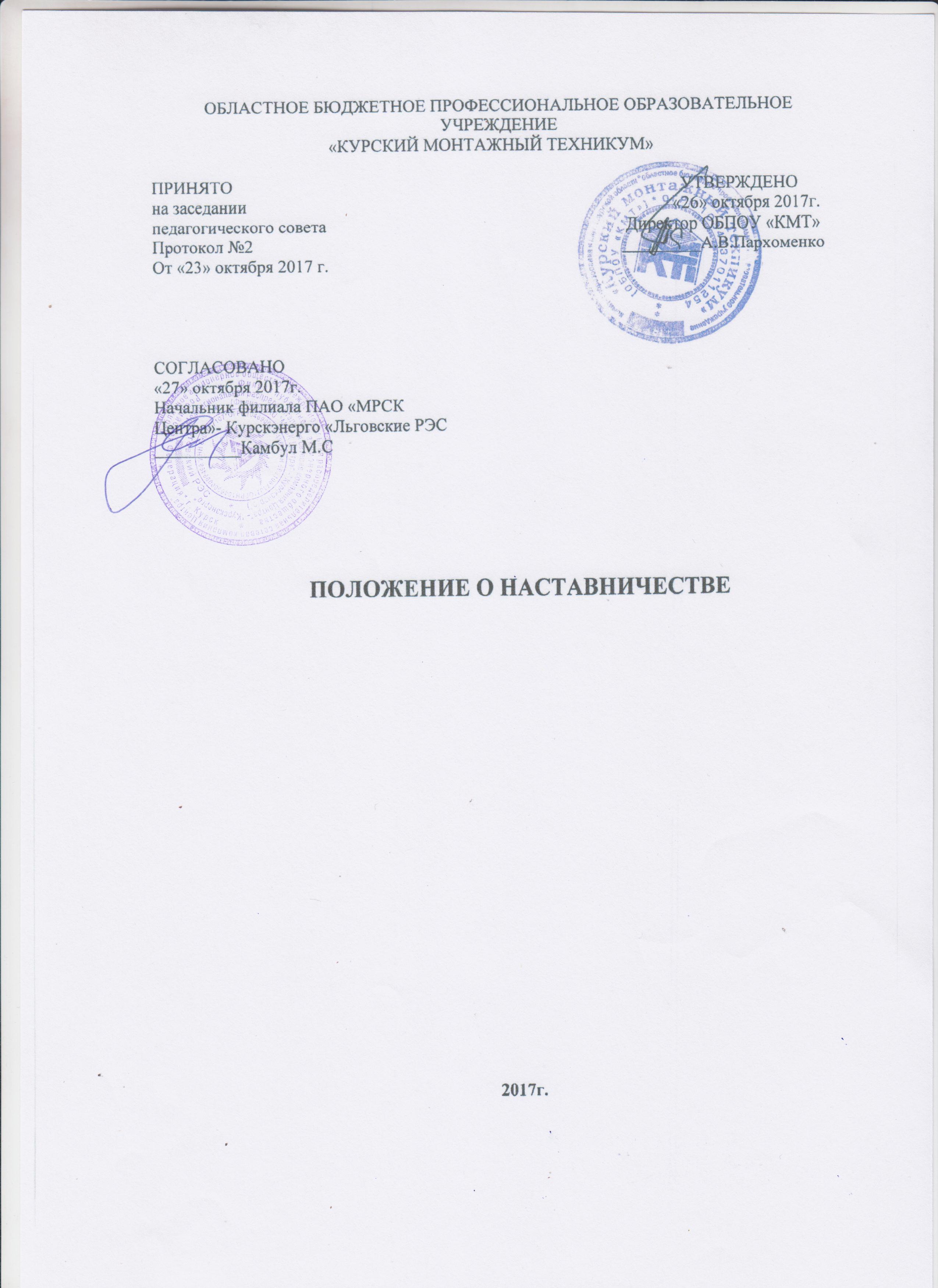 В настоящем Положении используются следующие основные понятия: наставничество – это процесс поддержки обучения и развития, а также, опосредованно, повышения профессионализма отдельного студента, проходящего на предприятии практическое обучение, сотрудника, команды или бизнеса. Наставничество является особым типом отношений, в которых особо важную роль играют объективность, доверие, честность, надёжность и конфиденциальность; наставник – сотрудник предприятия, который осуществляет профессиональное сопровождение, обучение, консультирование студентов, проходящих на предприятии практическое обучение персонала предприятия; обучаемый – сотрудник предприятия (стажер, практикант), выполняющий профессиональные функции под наблюдением наставника с регулярным получением конструктивной обратной связи; система наставничества - это комплекс специальных условий, форм и методов наставнической работы, предусматривающих адаптацию и профессиональную подготовку персонала на предприятии, с целью совершенствование профессиональной квалификации и мастерства сотрудников предприятия, конечным итогом которого является повышение качества деятельности предприятия;Правовой основой системы наставничества являются настоящее Положение, иные локальные нормативные акты, регламентирующие вопросы профессионального образования, в том числе, с элементами дуального обучения, профессионального обучения.1. Общие положения1.1. Настоящее Положение о наставничестве (далее — Положение) предназначено для целей внутреннего использования сотрудниками предприятия, принимающими участие в реализации системы наставничества и сотрудниками техникума, реализующими основные профессиональные образовательные программы СПО.1.2. Область применения Положения: определяет основные понятия, используемые для осуществления наставничества в компании; определяет цели наставничества; устанавливает требования к организации наставничества; определяет профессионально-квалификационные требования, предъявляемые к наставнику; устанавливает порядок назначения и смены наставника; определяет формы работы наставника с сотрудником; устанавливает порядок отчетности и контроля в системе наставничества; определяет права и обязанности всех участников системы наставничества.2. Задачи и система наставничества2.1. Задачами наставничества являются: повышение качества подготовки и квалификации сотрудников; развитие у новых сотрудников позитивного отношения к работе; упорядочение процесса развития профессиональных и общих компетенций; развитие способности самостоятельно и качественно выполнять возложенные на работника трудовые функции; экономия времени непосредственных руководителей; возможность быстрого достижения оптимальных рабочих показателей, необходимых компании; предоставление наставникам возможности карьерного роста; снижение текучести кадров; минимизация периода адаптации к корпоративной культуре, усвоение традиций и правил поведения в компании;2.2. Организационные основы наставничества:2.2.1. Координацию деятельности наставников осуществляет Совет по наставничеству, а на конкретном предприятии служба по управлению персоналом.2.2.2. Наставничество устанавливается над следующими категориями сотрудников: новоприбывшие сотрудники (на период адаптации на предприятии и достижения устойчивых показателей) сотрудники, вышедшие на работу из длительного отпуска (академический, отпуск по уходу за ребенком и пр.) сотрудники, переходящие на другую должность по согласованию с руководством предприятия стажеры и практиканты других организаций и учреждений, в том числе, профессиональных образовательных организаций и высших учебных заведений.2.2.3. Наставник может иметь одновременно не более 3 обучаемых.2.2.4. Наставник в своей деятельности руководствуется: законодательными актами Российской Федерации; локальными нормативными актами предприятия; настоящим Положением;3. Назначение (замена) наставника3.1. Наставники выбираются из числа высококвалифицированных специалистов, имеющих стабильно высокие показатели.3.2. Наставник назначается на основании письменного представления руководителя подразделения в службу по управлению персоналом.3.3. Наставник утверждается приказом директора предприятия.3.4. Замена наставника производится в случаях: расторжения трудового договора с наставником; психологической несовместимости наставника и обучаемого; длительной болезни или командировки по служебным обстоятельствам4. Знания, умения, ключевые компетенции наставника4.1. Наставник должен знать: локальные нормативные акты компании; ассортиментный перечень продукции и услуг технологию производства и контроля качества; корпоративную культуру Компании; приемы активного слушания; приемы ведения беседы; приемы убеждения (аргументации); приемы презентации (себя, производимой продукции, компании); основы педагогики и психологии; профессиональную специфику должностей и специальностей; основы трудового законодательства Российской Федерации основные правила по ТБ и ОТ; основные правила пожарной безопасности; основные правила безопасного использования оборудования4.2. Ключевые компетенции наставников: корпоративность; способность обучать; умение мотивировать других; ответственность; авторитетность;4.3. Обязанности наставника:4.3.1. Осуществить знакомство обучаемого с: историей, политикой в области управления персоналом и организационной структурой компании; коллективом подразделения и его традициями; расположением офисных помещений.4.3.2. Разрабатывать совместно с непосредственным руководителем сотрудника план вхождения в должность или с руководителем практики студента содержание задания на практику: всесторонне изучать деловые и нравственные качества сотрудника (стажера, практиканта), его отношение к работе, коллективу; оказывать сотруднику (стажеру, практиканту) индивидуальную помощь в овладении избранной профессией, практическими приемами, выявлять и совместно устранять допущенные ошибки; личным примером развивать положительные качества сотрудника (стажера, практиканта), привлекать к участию в общественной жизни коллектива, содействовать развитию общекультурного и профессионального кругозора; нести материальную ответственность за действия стажера в период прохождения им испытательного срока, до момента назначения его на определенную должность4.3.3. Проводить профессиональное обучение сотрудника или студента, проходящего практическое обучение.4.3.4. Научить: работать с технологическими картами и другими нормативно-техническими документами; методам презентации (себя, услуг, компании); определению потребностей партнера (потребителя, реализатора); методам установления контакта с поставщиками (партнерами, реализаторами); технологии производства и продаж; ведению базы данных поставщиков (партнеров, реализаторов); обязательному документообороту; составлять отчеты о прохождении стажировки и своевременно представлять их в службу по управлению персоналом.4.3.5. Ставить перед сотрудником (студентом) конкретные задачи и контролировать их выполнение по качеству и срокам.4.3.6. Определять рейтинг сотрудника, исходя из утвержденной балльной системы.5. Права наставникаНаставник имеет право:5.1. Получать отчеты о прохождении обучения сотрудника от службы по управлению персоналом.5.2. Заказывать в отделе программно-технического обеспечения доступ к корпоративным Интернет-ресурсам и открытие сотруднику корпоративного Интернет-адреса.5.3. Выходить с ходатайством о прекращении стажировки обучающегося сотрудника (студента) по причинам: личного характера (безуспешных попыток наладить личный контакт с сотрудником); выхода сотрудника на требуемые стабильные показатели.5.4. Выходить с ходатайством к непосредственному руководителю и в службу по управлению персоналом о поощрении сотрудника (студента).5.5. Участвовать в обсуждении вопросов, связанных со служебной, общественной деятельностью сотрудника (стажера, студента), вносить предложения непосредственному начальнику о его поощрении, применении мер дисциплинарного воздействия, удовлетворении разумных потребностей и запросов.6. Права обучаемогоОбучаемый имеет право:6.1. При безуспешных попытках установления личного контакта с наставником выходить с ходатайством к непосредственному руководителю и в службу по управлению персоналом о смене наставника или переводе в другое подразделение.6.2. Предлагать службе по управлению персоналом присвоить своему наставнику звание «Лучший наставник» (месяца, полугодия, года).6.3. Вносить предложения в план обучения6.4. Контролировать начисление себе баллов.7. Ответственность наставника7.1. Наставник несет персональную ответственность за качество и своевременность выполнения функциональных обязанностей, возложенных на него настоящим Положением.7.2. При отказе от продолжения стажировки двух сотрудников подряд, наставник лишается статуса.7.3. Лишение права продолжать наставничество оформляется приказом директора компании.8. ВзаимодействиеДля исполнения своих обязанностей наставник может взаимодействовать со всеми подразделениями компании.9. Система мотивации наставника.9.1. В случае успешного прохождения обучаемым испытательного срока и допуска к самостоятельной работе наставник получает вознаграждение в порядке, установленном локальными актами предприятия.9.2. В случае не прохождения обучаемого сотрудника испытательного срока (не по причине неудовлетворительной работы наставника) наставник получает компенсацию за проделанную работу в порядке, установленном локальными актами предприятия.9.3. При выявлении неудовлетворительной работы наставника к нему могут быть применены меры дисциплинарного воздействия в соответствии с существующим законодательством или меры общественного воздействия.